UMATILLA COUNTY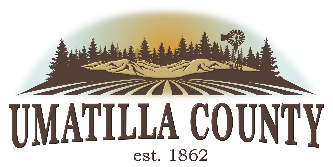  POSITION DESCRIPTIONDepartment:		Community Development DepartmentPosition Title:	Planner IIEmployee Name:   						Effective Date:   							Job Series:    							Salary Range:    25Union Covered: 	Yes						BOLI Exempt:   NoGENERAL DESCRIPTION OF POSITIONPrepares and administers land use ordinances, comprehensive plans, and related land useplanning projects/programs which guide land use and development within Umatilla County.Assists in preparing and maintaining digital maps and data for use in a Geographic Information System (GIS) by the Community Development Department.SUPERVISORY RELATIONSHIPSReceived:Direct supervision of work by Planning Division Manager. Schedule and tasks are assigned daily or atregularly occurring staff meetings. Checking of work is infrequent and when done is verbal. Annual review of work quality and productivity is made by the Planning Division Manager.Provided:No supervision responsibilities, but coordination of work tasks with other staff members isimportant.PRINCIPAL DUTIES OF POSITIONEssential Elements of this position are noted as [EE]Planning - Data collection and research, writing staff reports and findings, reviewing landuse proposals and ordinances, interpretation of state land use laws and court decisionsand how they affect the county, working with and organizing meetings for citizen groupsand public agencies relating to county land use plans and proposals. Develops andcoordinates specific grants and projects funded by various state or federal agencies. Partof planning team for long-range planning, including updates to the Comprehensive Plan,Transportation System Plan and other special land use projects. May be assigned leadresponsibility for certain long-range planning projects; responsibility may include everyaspect of a planning project. EEGIS – Coordinate department-specific GIS data to support planning and economic development related projects; adhere to county-wide standards andprocedures for creation and maintenance of GIS maps and databases;research data sources, digitize data and collect geospatial and attribute data; performcomplex analyses of data specific to project demands or requests from the Board ofCommissioners, Planning Commission, Planning Division Manager, or Community Development Director; produce maps, charts and other graphic information displays; assist County GIS Supervisor in maintaining andupdating a variety of map resources and online maps; may participate in websitedevelopment and maintenance to make cartographic and GIS information and resourcesavailable to the public; create vicinity maps and research adjacent property owners’ information;address for public notices. EERural Addressing - Assign rural addresses and process road naming applications asnecessary for development; coordinate address assignments with US Postal Service, appropriate cities, and various county departments. Coordinate with County Public Works on replacing private lane signs. EEAdministration - General correspondence duties pertaining to planning matters; review ofgeneral planning data received and report to Manager; provide planning and countyinformation when requested by agencies or the general public; assist public at the frontcounter, or via phone and email, by answering questions, reviewing documents, providing general interpretationof the Development Ordinance, Administrative Rules, State Statutes, the land useprocess. Provide hands on assistance in completing necessary application forms. EE Work Assignment and Supervision - Assign normal work to administrative staff, such asrequest to mail out reports, notices, etc.; supervise and check above assigned work.OTHER DUTIES OF POSITIONOther Related Work as Required - Involves various assignments and projects requested by theBoard of Commissioners, Planning Commission, Planning Division Manager or Community Development Director. May include research orGIS work related to community and economic development, or related subjects.REQUIREMENTS FOR POSITIONDesirable Knowledge, Abilities and SkillsLand Use PlanningConsiderable knowledge of the principles and practices of land use planning in Oregon; Working knowledge of zoning and subdivision ordinances and ability to apply them to specific development proposalsWorking knowledge of governmental and legal procedures and terminology regarding land use planningAbility to develop and supervise a project work program, perform research, compile technical data, plans and specificationsAbility to write technical planning-related reportsAbility to maintain harmonious relations with the public and governmental officersAbility to provide assistance to the general public at the front counter and at meetings.Experience and TrainingBachelor’s Degree from an accredited college/university with major course work in community planning, geography, or related field. Work experience in city, county or regional planning and experience using geographic information systems with an emphasis on planning and development; or any satisfactory equivalent combination of education, experience, and training is preferred.Must successfully pass a background checkPreferred Knowledge, Abilities and SkillsGISBasic knowledge of GIS principles, applications and database developmentBasic knowledge of GIS software including ArcGIS and ability to manage, manipulate,model and represent dataBasic knowledge of the principles, methods and tools used to perform dataanalysisBasic knowledge of the principles and methods of cartographyPHYSICAL DEMANDSThe physical demands described here are representative of those that must be met by an employee to successfully perform the essential functions of this job.  Reasonable accommodations may be made to enable individuals with disabilities to perform the essential job functions.While performing the duties of this job, the employee is frequently required to walk, sit, bend, talk and hear.  The employee is required to use hands to finger, handle, or operate objects, tools, or controls; and reach with hands and arms. The employee may occasionally lift and/or move up to 25 pounds.  Specific vision abilities required by this job include close vision and the ability to adjust focus.TOOLS & EQUIPMENT USEDComputer/Tablet, including word processing, ArcGIS, Internet, and spreadsheet programs; calculator, telephone, copy machine, fax machine and postage machine.WORK ENVIRONMENTThe work environment characteristics described here are representative of those an employee encounters while performing the essential functions of this job.  Reasonable accommodations may be made to enable individuals with disabilities to perform the essential job functions.While performing the duties of this job, the employee works in an office environment; the employee rarely works in outside weather conditions. The noise level in the work environment is usually quiet.  This description covers the most significant essential and auxiliary duties performed but does not include other occasional work which may be similar, related to, or logical assignment to the position.The job description does not constitute an employment agreement between the employerand the employee and is subject to change by the employer as the needs of the employerand requirements of the job change.Employee Signature/Date